The Lyndale Secondary College Library is pleased to announce that our fifth guest speaker for this year and our first guest for Book Week will be author Archimede (Archie) Fusillo.Archie will be coming to Lyndale Secondary College on Wednesday, 20 August for two presentations to be held during periods 2 & 3 in the College Library. It is expected that Archie will be talking mainly to our year 8 and 9 students but all staff are most welcome to attend. If you would like to see Archie’s presentation in the College Library in Term 3, please reserve your seat by contacting Mary Koutras or Andy McLuckie ASAP as bookings are essential.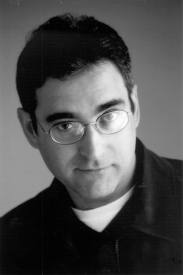 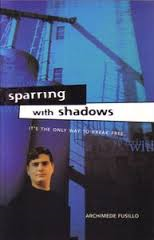 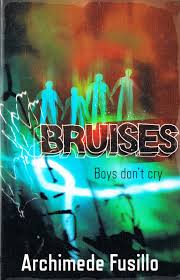 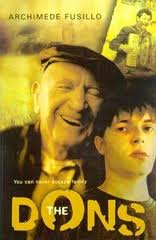 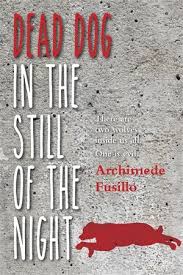 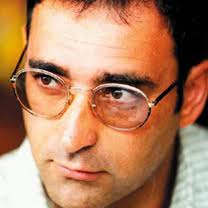 